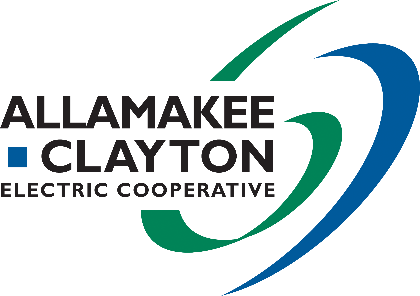             EV Chargers &            Miscellaneous            EV Chargers &            Miscellaneous            EV Chargers &            Miscellaneous            EV Chargers &            Miscellaneous            EV Chargers &            Miscellaneous            EV Chargers &            Miscellaneous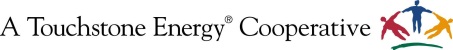 This institution is an equal opportunity provider.This institution is an equal opportunity provider.This institution is an equal opportunity provider.This institution is an equal opportunity provider.                2021 Energy Efficiency Incentive Form                2021 Energy Efficiency Incentive Form                2021 Energy Efficiency Incentive Form                2021 Energy Efficiency Incentive Form                2021 Energy Efficiency Incentive Form                2021 Energy Efficiency Incentive FormELIGIBILITY  CRITERIAELIGIBILITY  CRITERIAELIGIBILITY  CRITERIAELIGIBILITY  CRITERIAELIGIBILITY  CRITERIAELIGIBILITY  CRITERIAELIGIBILITY  CRITERIAELIGIBILITY  CRITERIAELIGIBILITY  CRITERIAELIGIBILITY  CRITERIANew equipment must be installed on cooperative’s lines.Incentive not to exceed the equipment cost.Incentives are in place through December 31, 2021. Funds are limited so submit required documentation as soon as possible.Required documentation must be submitted within 3 months of purchase date for flow restrictor or smart WiFi power strip, and within 3 months of install date for EV charging station. If submitted after December 31, 2021, equipment will be considered for the 2022 incentive if offered.  Additional eligibility criteria may apply. Program is subject to change or cancellation without notice. Contact cooperative for details.  Required documentation listed below must be submitted no later than 3 months after purchase date for flow restrictor or smart WiFi power strip, and no later than 3 months after install date for electric vehicle charging station.   This incentive formA copy of your receipt or invoice for each item with purchase price(s) circled  For EV charging station, include documentation showing the station has been installedSubmit required documentation to:       Allamakee-Clayton Electric Cooperative
					PO Box 715					Postville, IA 52162-0715  | email rwagner@acrec.coopNew equipment must be installed on cooperative’s lines.Incentive not to exceed the equipment cost.Incentives are in place through December 31, 2021. Funds are limited so submit required documentation as soon as possible.Required documentation must be submitted within 3 months of purchase date for flow restrictor or smart WiFi power strip, and within 3 months of install date for EV charging station. If submitted after December 31, 2021, equipment will be considered for the 2022 incentive if offered.  Additional eligibility criteria may apply. Program is subject to change or cancellation without notice. Contact cooperative for details.  Required documentation listed below must be submitted no later than 3 months after purchase date for flow restrictor or smart WiFi power strip, and no later than 3 months after install date for electric vehicle charging station.   This incentive formA copy of your receipt or invoice for each item with purchase price(s) circled  For EV charging station, include documentation showing the station has been installedSubmit required documentation to:       Allamakee-Clayton Electric Cooperative
					PO Box 715					Postville, IA 52162-0715  | email rwagner@acrec.coopNew equipment must be installed on cooperative’s lines.Incentive not to exceed the equipment cost.Incentives are in place through December 31, 2021. Funds are limited so submit required documentation as soon as possible.Required documentation must be submitted within 3 months of purchase date for flow restrictor or smart WiFi power strip, and within 3 months of install date for EV charging station. If submitted after December 31, 2021, equipment will be considered for the 2022 incentive if offered.  Additional eligibility criteria may apply. Program is subject to change or cancellation without notice. Contact cooperative for details.  Required documentation listed below must be submitted no later than 3 months after purchase date for flow restrictor or smart WiFi power strip, and no later than 3 months after install date for electric vehicle charging station.   This incentive formA copy of your receipt or invoice for each item with purchase price(s) circled  For EV charging station, include documentation showing the station has been installedSubmit required documentation to:       Allamakee-Clayton Electric Cooperative
					PO Box 715					Postville, IA 52162-0715  | email rwagner@acrec.coopNew equipment must be installed on cooperative’s lines.Incentive not to exceed the equipment cost.Incentives are in place through December 31, 2021. Funds are limited so submit required documentation as soon as possible.Required documentation must be submitted within 3 months of purchase date for flow restrictor or smart WiFi power strip, and within 3 months of install date for EV charging station. If submitted after December 31, 2021, equipment will be considered for the 2022 incentive if offered.  Additional eligibility criteria may apply. Program is subject to change or cancellation without notice. Contact cooperative for details.  Required documentation listed below must be submitted no later than 3 months after purchase date for flow restrictor or smart WiFi power strip, and no later than 3 months after install date for electric vehicle charging station.   This incentive formA copy of your receipt or invoice for each item with purchase price(s) circled  For EV charging station, include documentation showing the station has been installedSubmit required documentation to:       Allamakee-Clayton Electric Cooperative
					PO Box 715					Postville, IA 52162-0715  | email rwagner@acrec.coopNew equipment must be installed on cooperative’s lines.Incentive not to exceed the equipment cost.Incentives are in place through December 31, 2021. Funds are limited so submit required documentation as soon as possible.Required documentation must be submitted within 3 months of purchase date for flow restrictor or smart WiFi power strip, and within 3 months of install date for EV charging station. If submitted after December 31, 2021, equipment will be considered for the 2022 incentive if offered.  Additional eligibility criteria may apply. Program is subject to change or cancellation without notice. Contact cooperative for details.  Required documentation listed below must be submitted no later than 3 months after purchase date for flow restrictor or smart WiFi power strip, and no later than 3 months after install date for electric vehicle charging station.   This incentive formA copy of your receipt or invoice for each item with purchase price(s) circled  For EV charging station, include documentation showing the station has been installedSubmit required documentation to:       Allamakee-Clayton Electric Cooperative
					PO Box 715					Postville, IA 52162-0715  | email rwagner@acrec.coopNew equipment must be installed on cooperative’s lines.Incentive not to exceed the equipment cost.Incentives are in place through December 31, 2021. Funds are limited so submit required documentation as soon as possible.Required documentation must be submitted within 3 months of purchase date for flow restrictor or smart WiFi power strip, and within 3 months of install date for EV charging station. If submitted after December 31, 2021, equipment will be considered for the 2022 incentive if offered.  Additional eligibility criteria may apply. Program is subject to change or cancellation without notice. Contact cooperative for details.  Required documentation listed below must be submitted no later than 3 months after purchase date for flow restrictor or smart WiFi power strip, and no later than 3 months after install date for electric vehicle charging station.   This incentive formA copy of your receipt or invoice for each item with purchase price(s) circled  For EV charging station, include documentation showing the station has been installedSubmit required documentation to:       Allamakee-Clayton Electric Cooperative
					PO Box 715					Postville, IA 52162-0715  | email rwagner@acrec.coopNew equipment must be installed on cooperative’s lines.Incentive not to exceed the equipment cost.Incentives are in place through December 31, 2021. Funds are limited so submit required documentation as soon as possible.Required documentation must be submitted within 3 months of purchase date for flow restrictor or smart WiFi power strip, and within 3 months of install date for EV charging station. If submitted after December 31, 2021, equipment will be considered for the 2022 incentive if offered.  Additional eligibility criteria may apply. Program is subject to change or cancellation without notice. Contact cooperative for details.  Required documentation listed below must be submitted no later than 3 months after purchase date for flow restrictor or smart WiFi power strip, and no later than 3 months after install date for electric vehicle charging station.   This incentive formA copy of your receipt or invoice for each item with purchase price(s) circled  For EV charging station, include documentation showing the station has been installedSubmit required documentation to:       Allamakee-Clayton Electric Cooperative
					PO Box 715					Postville, IA 52162-0715  | email rwagner@acrec.coopNew equipment must be installed on cooperative’s lines.Incentive not to exceed the equipment cost.Incentives are in place through December 31, 2021. Funds are limited so submit required documentation as soon as possible.Required documentation must be submitted within 3 months of purchase date for flow restrictor or smart WiFi power strip, and within 3 months of install date for EV charging station. If submitted after December 31, 2021, equipment will be considered for the 2022 incentive if offered.  Additional eligibility criteria may apply. Program is subject to change or cancellation without notice. Contact cooperative for details.  Required documentation listed below must be submitted no later than 3 months after purchase date for flow restrictor or smart WiFi power strip, and no later than 3 months after install date for electric vehicle charging station.   This incentive formA copy of your receipt or invoice for each item with purchase price(s) circled  For EV charging station, include documentation showing the station has been installedSubmit required documentation to:       Allamakee-Clayton Electric Cooperative
					PO Box 715					Postville, IA 52162-0715  | email rwagner@acrec.coopNew equipment must be installed on cooperative’s lines.Incentive not to exceed the equipment cost.Incentives are in place through December 31, 2021. Funds are limited so submit required documentation as soon as possible.Required documentation must be submitted within 3 months of purchase date for flow restrictor or smart WiFi power strip, and within 3 months of install date for EV charging station. If submitted after December 31, 2021, equipment will be considered for the 2022 incentive if offered.  Additional eligibility criteria may apply. Program is subject to change or cancellation without notice. Contact cooperative for details.  Required documentation listed below must be submitted no later than 3 months after purchase date for flow restrictor or smart WiFi power strip, and no later than 3 months after install date for electric vehicle charging station.   This incentive formA copy of your receipt or invoice for each item with purchase price(s) circled  For EV charging station, include documentation showing the station has been installedSubmit required documentation to:       Allamakee-Clayton Electric Cooperative
					PO Box 715					Postville, IA 52162-0715  | email rwagner@acrec.coopNew equipment must be installed on cooperative’s lines.Incentive not to exceed the equipment cost.Incentives are in place through December 31, 2021. Funds are limited so submit required documentation as soon as possible.Required documentation must be submitted within 3 months of purchase date for flow restrictor or smart WiFi power strip, and within 3 months of install date for EV charging station. If submitted after December 31, 2021, equipment will be considered for the 2022 incentive if offered.  Additional eligibility criteria may apply. Program is subject to change or cancellation without notice. Contact cooperative for details.  Required documentation listed below must be submitted no later than 3 months after purchase date for flow restrictor or smart WiFi power strip, and no later than 3 months after install date for electric vehicle charging station.   This incentive formA copy of your receipt or invoice for each item with purchase price(s) circled  For EV charging station, include documentation showing the station has been installedSubmit required documentation to:       Allamakee-Clayton Electric Cooperative
					PO Box 715					Postville, IA 52162-0715  | email rwagner@acrec.coopMEMBER  INFORMATION   (Please fill out entire section) MEMBER  INFORMATION   (Please fill out entire section) MEMBER  INFORMATION   (Please fill out entire section) MEMBER  INFORMATION   (Please fill out entire section) MEMBER  INFORMATION   (Please fill out entire section) MEMBER  INFORMATION   (Please fill out entire section) MEMBER  INFORMATION   (Please fill out entire section) MEMBER  INFORMATION   (Please fill out entire section) MEMBER  INFORMATION   (Please fill out entire section) MEMBER  INFORMATION   (Please fill out entire section) Member NameMember NameMember NameMember NameEmailEmail addresses will be used for cooperative communication only.  EmailEmail addresses will be used for cooperative communication only.  EmailEmail addresses will be used for cooperative communication only.  EmailEmail addresses will be used for cooperative communication only.  EmailEmail addresses will be used for cooperative communication only.  EmailEmail addresses will be used for cooperative communication only.  AddressAddressAddressAddressAccountAccountPhonePhonePhonePhoneCityStateStateZipDateDateMember SignatureMember SignatureMember SignatureMember SignatureIncentive for:            Residential          Farm          Commercial          Industrial           Institution/Government          Other: Incentive for:            Residential          Farm          Commercial          Industrial           Institution/Government          Other: Incentive for:            Residential          Farm          Commercial          Industrial           Institution/Government          Other: Incentive for:            Residential          Farm          Commercial          Industrial           Institution/Government          Other: Incentive for:            Residential          Farm          Commercial          Industrial           Institution/Government          Other: Incentive for:            Residential          Farm          Commercial          Industrial           Institution/Government          Other: Incentive for:            Residential          Farm          Commercial          Industrial           Institution/Government          Other: Incentive for:            Residential          Farm          Commercial          Industrial           Institution/Government          Other: Incentive for:            Residential          Farm          Commercial          Industrial           Institution/Government          Other: Incentive for:            Residential          Farm          Commercial          Industrial           Institution/Government          Other: INCENTIVE  INFORMATION   (Please fill in gray shaded boxes for requested incentives) 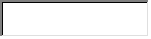 INCENTIVE  INFORMATION   (Please fill in gray shaded boxes for requested incentives) INCENTIVE  INFORMATION   (Please fill in gray shaded boxes for requested incentives) INCENTIVE  INFORMATION   (Please fill in gray shaded boxes for requested incentives) INCENTIVE  INFORMATION   (Please fill in gray shaded boxes for requested incentives) INCENTIVE  INFORMATION   (Please fill in gray shaded boxes for requested incentives) INCENTIVE  INFORMATION   (Please fill in gray shaded boxes for requested incentives) INCENTIVE  INFORMATION   (Please fill in gray shaded boxes for requested incentives) INCENTIVE  INFORMATION   (Please fill in gray shaded boxes for requested incentives) INCENTIVE  INFORMATION   (Please fill in gray shaded boxes for requested incentives) EquipmentEquipment Specifications  Specifications  Specifications QuantityQuantityQuantityIncentiveTotal Quantity x IncentiveSmart Electric Vehicle Charging Station with integrated meteringSmart Electric Vehicle Charging Station with integrated meteringMust be on load control as defined by cooperativeMust be on load control as defined by cooperativeMust be on load control as defined by cooperative$800Flow Restrictors – FaucetFlow Restrictors – Faucet≤ 1.5 gallons per minute≤ 1.5 gallons per minute≤ 1.5 gallons per minute$1Flow Restrictors – ShowerFlow Restrictors – Shower≤ 2.5 gallons per minute≤ 2.5 gallons per minute≤ 2.5 gallons per minute$5Smart Power Strip/BarSmart Power Strip/Bar$5Total Incentive Amount Requested:Total Incentive Amount Requested:Total Incentive Amount Requested:Total Incentive Amount Requested:Total Incentive Amount Requested:Total Incentive Amount Requested:Total Incentive Amount Requested:Total Incentive Amount Requested:Total Incentive Amount Requested:OFFICE  USE  ONLYOFFICE  USE  ONLYOFFICE  USE  ONLYOFFICE  USE  ONLYOFFICE  USE  ONLYOFFICE  USE  ONLYOFFICE  USE  ONLYOFFICE  USE  ONLYOFFICE  USE  ONLYOFFICE  USE  ONLY Approved            Not Approved - Reason: Approved            Not Approved - Reason: Approved            Not Approved - Reason: Approved            Not Approved - Reason: Approved            Not Approved - Reason: Approved            Not Approved - Reason: Approved            Not Approved - Reason:Total Incentive Issued: $Total Incentive Issued: $Total Incentive Issued: $Cooperative Representative: Cooperative Representative: Cooperative Representative: Cooperative Representative: Cooperative Representative: Cooperative Representative: Cooperative Representative: Date:Date:Date: